RPHS Math Dept Teacher Tutorial ScheduleAll other times are by appointment only!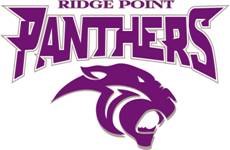 Algebra 1-Tutorial TimesGeometry-Tutorial TimesAlgebra 2-Tutorial TimesMMA-Tutorial TimesTuesday AM – Meyer L223Statistics-Tutorial TimesFriday AM – Dober L225PreCalculus-Tutorial TimesMonday AM – Hamon D121Tuesday AM – Boitz D114Thursday AM – Geisler L226Calculus-Tutorial TimesTuesday AM – Hamon D121Friday AM – Hamon D121AQR-Tutorial TimesThursday PM – Starnes L224Pre College Math-Tutorial TimesThursday AM – Ruthardt D123All other times are by appointment only!DayTimeTeacher/LocationMondayAMAlgebra 2: Appiah / D127PreCalculus: Hamon / D121MondayPMAlgebra 1: Geisler / L226Geometry: Sanchez / D118Algebra 2: Gomez / D125TuesdayAMAlgebra 1: Arwe / D116Geometry: Appiah / D127Algebra 2: Davis / D122MMA: Meyer / L223Pre-Calculus: Boitz / D114Calculus: Hamon / D121TuesdayPMAlgebra 1: Starnes / L224Geometry: Arwe / D116Algebra 2: Gomez / D125ThursdayAMAlgebra 1: Dober / L225Geometry: Sanchez / D118	Algebra 2: Davis / D122College Math: Ruthardt / D123ThursdayPMGeometry: Boitz / D114Algebra 2: Davis / D122Pre-Calculus: Geisler / L226AQR: Starnes / L224FridayAMAlgebra 1: Meyer / L223Geometry: Ruthardt / D123Statistics: Dober / L225Calculus: Hamon / D121MondayTuesdayWednesdayThursdayFridayMorning6:50-7:20------ArweD116-----DoberL225MeyerL223Afternoon2:40-3:10GeislerL226StarnesL224---------------MondayTuesdayWednesdayThursdayFridayMorning6:50-7:20------AppiahD127-----SanchezD118RuthardtD123Afternoon2:40-3:10SanchezD118ArweD116-----BoitzD114-----MondayTuesdayWednesdayThursdayFridayMorning6:50-7:20AppiahD127DavisD122-----DavisD122-----Afternoon2:40-3:10GomezD125GomezD125-----DavisD122-----